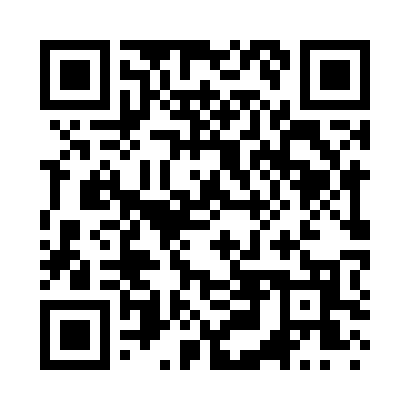 Prayer times for Broadleaf Acres, South Carolina, USAMon 1 Jul 2024 - Wed 31 Jul 2024High Latitude Method: Angle Based RulePrayer Calculation Method: Islamic Society of North AmericaAsar Calculation Method: ShafiPrayer times provided by https://www.salahtimes.comDateDayFajrSunriseDhuhrAsrMaghribIsha1Mon4:546:201:335:218:4710:122Tue4:556:201:345:218:4710:123Wed4:556:201:345:218:4710:124Thu4:566:211:345:218:4710:125Fri4:576:211:345:218:4610:116Sat4:576:221:345:218:4610:117Sun4:586:231:345:228:4610:108Mon4:596:231:355:228:4610:109Tue4:596:241:355:228:4510:1010Wed5:006:241:355:228:4510:0911Thu5:016:251:355:228:4510:0912Fri5:026:251:355:228:4410:0813Sat5:036:261:355:228:4410:0714Sun5:036:271:355:228:4410:0715Mon5:046:271:355:228:4310:0616Tue5:056:281:355:228:4310:0517Wed5:066:291:365:228:4210:0518Thu5:076:291:365:228:4210:0419Fri5:086:301:365:228:4110:0320Sat5:096:311:365:228:4010:0221Sun5:106:311:365:228:4010:0122Mon5:116:321:365:228:3910:0023Tue5:126:331:365:228:3910:0024Wed5:136:341:365:228:389:5925Thu5:146:341:365:228:379:5826Fri5:156:351:365:228:369:5727Sat5:166:361:365:228:369:5628Sun5:176:361:365:228:359:5529Mon5:186:371:365:228:349:5330Tue5:196:381:365:218:339:5231Wed5:206:391:365:218:329:51